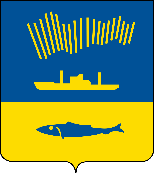 АДМИНИСТРАЦИЯ ГОРОДА МУРМАНСКАП О С Т А Н О В Л Е Н И Е 16.06.2023                                                                                                         № 2230 В соответствии с Федеральным законом от 06.10.2003 № 131-ФЗ                              «Об общих принципах организации местного самоуправления в Российской Федерации», Жилищным кодексом Российской Федерации, в целях реализации мероприятий подпрограммы «Представление интересов муниципального образования город Мурманск как собственника жилых помещений в многоквартирных домах» на 2023 - 2028 годы муниципальной программы города Мурманска «Жилищно-коммунальное хозяйство» на 2023 - 2028 годы, утвержденной постановлением администрации города Мурманска от 14.11.2022 № 3521, п о с т а н о в л я ю: 1. Внести в постановление администрации города Мурманска                   от 06.06.2017 № 1746 «Об утверждении порядка уплаты ежемесячных взносов на капитальный ремонт общего имущества в многоквартирных домах, расположенных на территории муниципального образования город Мурманск, в части помещений, находящихся в муниципальной собственности» (в ред. постановлений от 21.01.2019 № 127, от 30.09.2019 № 3245, от 28.02.2022          № 470, от 07.11.2022 № 3410) следующие изменения:- в преамбуле слова «Представление интересов муниципального образования город Мурманск как собственника жилых помещений» на           2018 - 2024 годы муниципальной программы города Мурманска «Жилищно-коммунальное хозяйство» на 2018 - 2024 годы, утвержденной постановлением администрации города Мурманска от 13.11.2017 № 3605» заменить словами «Представление интересов муниципального образования город Мурманск как собственника жилых помещений в многоквартирных домах» на 2023 - 2028 годы муниципальной программы города Мурманска «Жилищно-коммунальное хозяйство» на 2023 - 2028 годы, утвержденной постановлением администрации города Мурманска от 14.11.2022 № 3521». 2. Внести в приложение к постановлению администрации города Мурманска от 06.06.2017 № 1746 «Об утверждении порядка уплаты ежемесячных взносов на капитальный ремонт общего имущества в многоквартирных домах, расположенных на территории муниципального образования город Мурманск, в части помещений, находящихся в муниципальной собственности» (в ред. постановлений от 21.01.2019 № 127,     от 30.09.2019 № 3245, от 28.02.2022 № 470, от 07.11.2022 № 3410) следующие изменения:2.1. Подпункт «е» пункта 2.2 раздела 2 изложить в новой редакции: «е) договора специального счета для формирования фонда капитального ремонта и/или справки банка об открытии специального счета для формирования фонда капитального ремонта и копии заявления об открытии специального счета, заверенной печатью банка;».2.2. Пункт 2.2 раздела 2 дополнить новым подпунктом «з» следующего содержания:«з) реквизитов банка получателя.».3. Комитету по жилищной политике администрации города Мурманска (Червинко А.Ю.) разместить настоящее постановление в государственной информационной системе жилищно-коммунального хозяйства.4. Отделу информационно-технического обеспечения и защиты информации администрации города Мурманска (Кузьмин А.Н.) разместить настоящее постановление на официальном сайте администрации города Мурманска в сети Интернет.5. Редакции газеты «Вечерний Мурманск» (Сирица Д.В.) опубликовать настоящее постановление.6. Настоящее постановление вступает в силу со дня официального опубликования.7. Контроль за выполнением настоящего постановления возложить на первого заместителя главы администрации города Мурманска Доцник В.А.Временно исполняющий полномочияглавы администрации города Мурманска                                     В.А. Доцник